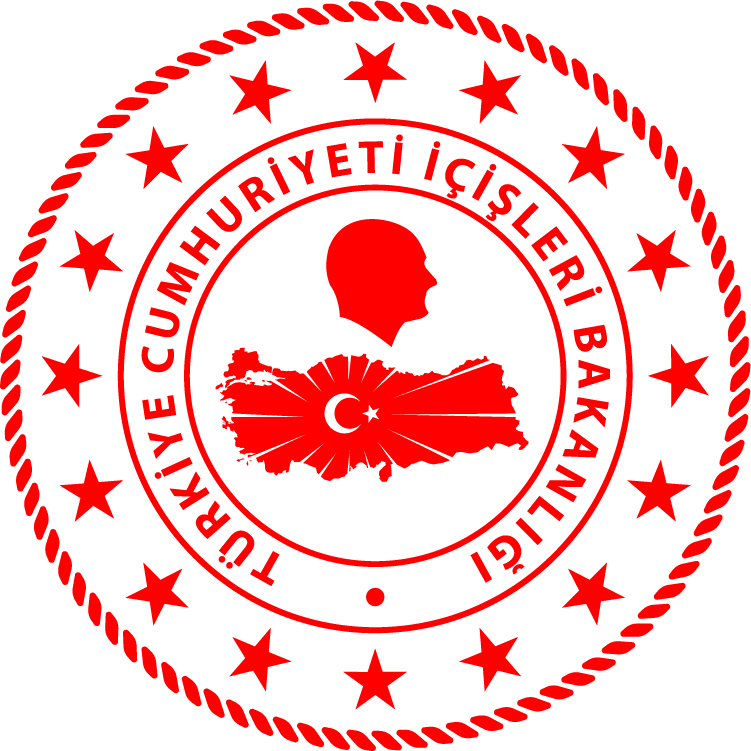 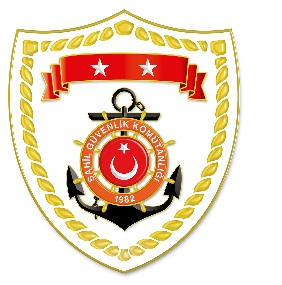 Ege BölgesiS.
NoTARİHMEVKİ VE ZAMANKURTARILAN SAYISIKURTARILAN/YEDEKLENEN SAYISIAÇIKLAMA119 Kasım 2020MUĞLA/Datça04.006-Datça açıklarında Yunanistan unsurları tarafından Türk Karasularına bırakılan can salı içerisindeki 6 düzensiz göçmen kurtarılmıştır.